國立臺北教育大學心理與諮商學系
碩士論文「比對結果紀錄表」※本表經指導教授簽名並送交系辦後，比對結果電子檔亦需傳送給系上留存，方可向系上登記舉行論文口試場地（G303）。指導教授已依比對結果情況指導研究生完成論文修正指導教授簽名：                研 究 生 姓 名  蔡佳賢學 號  110941014預計口試時間 　　　110年　12　月　27  日　12　時　30　分 　　　110年　12　月　27  日　12　時　30　分 　　　110年　12　月　27  日　12　時　30　分 Turnitin論文原創性比對系統比對結果Turnitin論文原創性比對系統比對結果Turnitin論文原創性比對系統比對結果Turnitin論文原創性比對系統比對結果圖一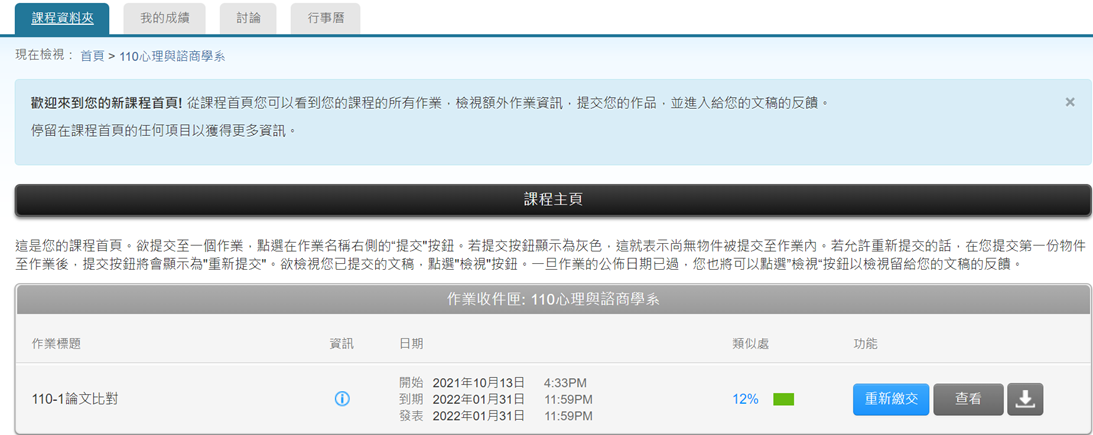 圖二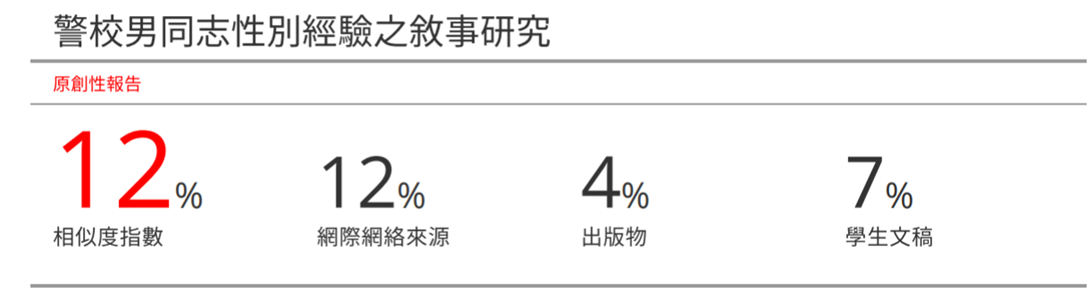 圖一圖二圖一圖二圖一圖二